от 17.03.2020  № 236Об утверждении документации по внесению изменений в проект межевания территорииВ соответствии со статьями 45, 46 Градостроительного кодекса Российской Федерации, решениями Волгоградской городской Думы от 21 декабря 2018 г. № 5/117 «Об утверждении Порядка подготовки документации по планировке территории городского округа город-герой Волгоград и Порядка принятия решения об утверждении документации по планировке территории городского округа город-герой Волгоград», от 21 февраля 2007 г. № 41/1011 «О принятии Положения о порядке организации и проведения общественных обсуждений и публичных слушаний в городском округе город-герой Волгоград», постановлением администрации Волгограда от 11 января 2019 г. № 21 «Об утверждении административного регламента предоставления муниципальной услуги «Утверждение документации по планировке территории на основании заявлений физических или юридических лиц», с учетом заключения о результатах общественных обсуждений от 18 февраля 2020 г., руководствуясь постановлением главы Волгограда от 16 октября 2018 г. № 20-п «О распределении обязанностей в администрации Волгограда», статьями 7, 39 Устава города-героя Волгограда, администрация ВолгоградаПОСТАНОВЛЯЕТ:1. Утвердить документацию по внесению изменений в проект межевания территории квартала 06_03_022 по ул. 4-ой линии в Советском районе, утвержденный постановлением главы Волгограда от 20 декабря 2007 г. № 2771 «Об утверждении проекта межевания», разработанную на основании распоряжения департамента по градостроительству и архитектуре администрации Волгограда от 24 мая 2019 г. № 34-осн «О подготовке документации по внесению изменений в проект межевания территории» (далее – документация).2. Департаменту по градостроительству и архитектуре администрации Волгограда:2.1. В течение пяти рабочих дней со дня утверждения документации обеспечить размещение документации в государственной информационной системе обеспечения градостроительной деятельности, актуализировать сведения в муниципальном банке пространственных данных Волгограда.2.2. При оформлении исходно-разрешительной документации на проектирование и строительство объектов недвижимости, инженерной, транспортной и социальной инфраструктуры руководствоваться утвержденной документацией. 3. Департаменту муниципального имущества администрации Волгограда при формировании земельных участков руководствоваться утвержденной документацией.4. Опубликовать настоящее постановление и документацию в течение семи дней со дня издания настоящего постановления.5. Настоящее постановление вступает в силу со дня его подписания.6. Контроль за исполнением настоящего постановления оставляю за 
собой.Заместитель главы Волгограда                                                                                           В.П.Сидоренко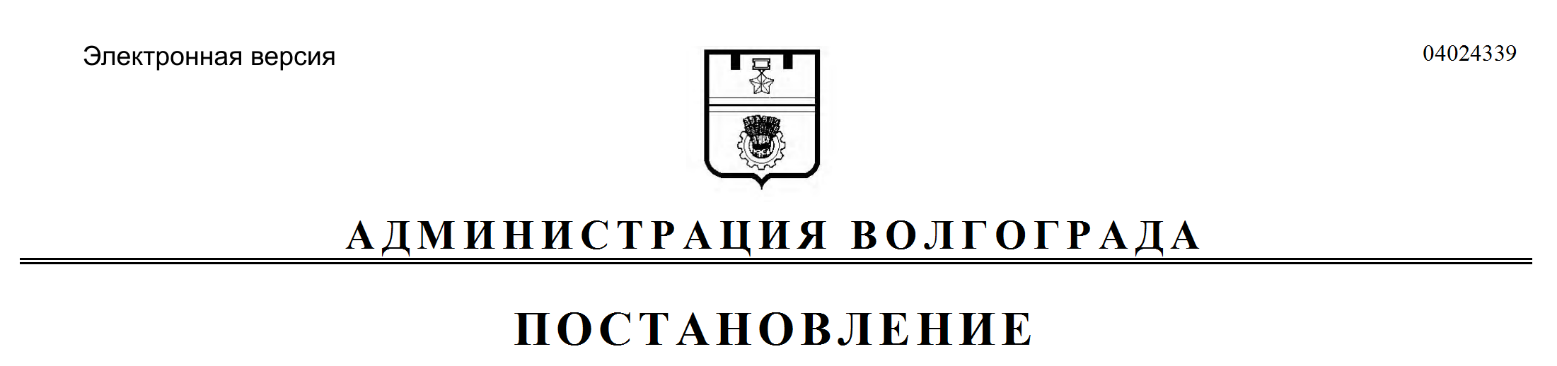 